Женский деловой центр окажет бизнес-помощьВсе дни работы выставки будет работать экспертный центр «Бизнес-помощь», специалисты которого в оперативном режиме проконсультируют, помогут решить вопросы, связанные с таможенным регулированием и оформлением, подбором персонала, консалтингом для начинающих предпринимателей.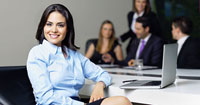 Место проведения: павильон №4, зал 2, стенды №4B02, 4B03, 4В04В этом выпуске мы подробнее расскажем о Женском деловом центре, который стал партнером тематической площадки «Поддержка бизнеса и банк вакансий». Специалисты центра проведут индивидуальные консультации по бизнес-планированию, выбору организационно-правовой формы предпринимательской деятельности, системы налогообложения, ведению бухгалтерского учета, а при необходимости проведут тестирование на выявление склонности к предпринимательской деятельности и подберут вакансии для ищущих работу граждан.В 2017 году в центр обратились 8 069 женщин абсолютно разных категорий: многодетные, находящиеся в декретном отпуске до достижения ребенком трехлетнего возраста и др. Центром было проведено более 90 тренингов, в первую очередь, направленных на содействие в трудоустройстве и самозанятости. Реализовано семь программ повышения квалификации и профессиональной переподготовки. Женщины смогли получить востребованные на рынке труда профессии: бухгалтер, специалист по управлению персоналом, специалист по обеспечению государственных и муниципальных закупок, воспитатель-педагог и др. Одна из целей центра – открыть женщинам новые горизонты для самореализации, не только состояться в жизни в качестве мамы, но и стать счастливой гармоничной личностью.